大成的利害關係人溝通第十條 等級：初級資料來源：2019年大成企業社會責任報告書大成於報告書中辨識利害關係人及其溝通方式，公司網站設有「企業社會責任」與「投資者關係專區」企業概述大成食品（亞洲）有限公司是致力追求質量優良、食品安全及高衛生標準的企業。至今已成功發展為中國市場的雞肉、加工食品及飼料市場的翹楚企業，並於 2007年在香港上市。大成食品目前已陸續在遼寧、天津、山東等 12個省市投資，營業領域涵蓋飼料、肉雞一條龍以及食品加工等，員工人數總計達 1.5萬人 ,肉雞加工約2億只，帶動約四千戶農民合同養雞致富，營業收入超過人民幣 100億元。按屠宰的雞只數量計，大成食品是中國最大的雞肉加工供應商。案例描述召集公司各部門成員並參照AA1000利害關係人議合標準(AA1000 Stakeholder Engagement Standard)設計評分問卷，透過分組討論、問券填寫及考量同業之狀況，鑑別出以下九大類關鍵的利害關係人，並彙整溝通管道及頻率如下表。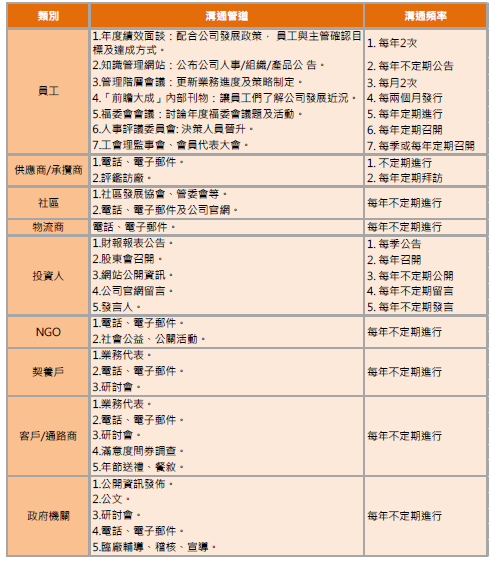 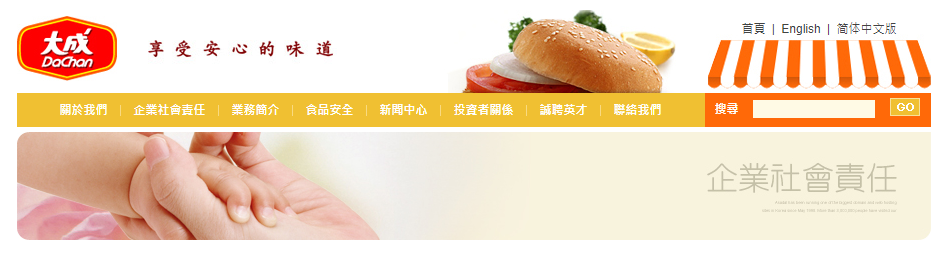 